PENGARUH PEMBERDAYAAN SUMBER DAYA MANUSIA TERHADAP KINERJA PEGAWAI DP2KBP3A KABUPATEN LEBAK PROVINSI BANTENDiajukan Untuk Memenuhi Salah Satu Syarat Dalam Menempuh Ujian Sidang Sarjana Program Strata Satu (S1)Pada Jurusaan Ilmu Administrasi NegaraOleh :Fazar Dwi Ismunandar132010117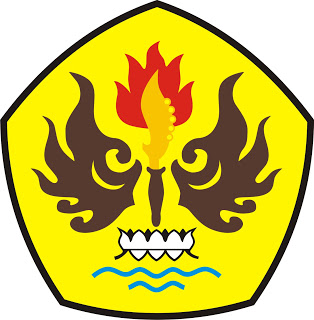 JURUSAN  ILMU ADMINISTRASI NEGARAFAKULTAS ILMU SOSIAL DAN ILMU POLITIKUNIVERSITAS PASUNDANBANDUNG2017